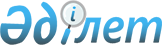 О бюджете Караузенского сельского округа Казталовского района на 2021-2023 годыРешение Казталовского районного маслихата Западно-Казахстанской области от 24 декабря 2020 года № 58-11. Зарегистрировано Департаментом юстиции Западно-Казахстанской области 24 декабря 2020 года № 6616.
      В соответствии с Бюджетным кодексом Республики Казахстан от 4 декабря 2008 года, Законом Республики Казахстан от 23 января 2001 года "О местном государственном управлении и самоуправлении в Республике Казахстан", Казталовский районный маслихат РЕШИЛ:
      1. Утвердить бюджет Караузенского сельского округа Казталовского района на 2021-2023 годы согласно приложениям 1, 2 и 3 соответственно, в том числе на 2021 год в следующих объемах:
      1) доходы – 35 921 тысяча тенге:
      налоговые поступления – 1 490 тысяч тенге;
      неналоговые поступления – 0 тенге;
      поступления от продажи основного капитала – 0 тенге;
      поступления трансфертов – 34 431 тысяча тенге;
      2) затраты – 36 278 тысяч тенге;
      3) чистое бюджетное кредитование – 0 тенге:
      бюджетные кредиты – 0 тенге;
      погашение бюджетных кредитов – 0 тенге;
      4) сальдо по операциям с финансовыми активами – 0 тенге:
      приобретение финансовых активов – 0 тенге;
      поступления от продажи финансовых активов государства – 0 тенге;
      5) дефицит (профицит) бюджета – -357 тысяч тенге;
      6) финансирование дефицита (использование профицита) бюджета – 357 тысяч тенге:
      поступления займов – 0 тенге;
      погашение займов – 0 тенге;
      используемые остатки бюджетных средств – 357 тысяч тенге.
      Сноска. Пункт 1 - в редакции решения Казталовского районного маслихата Западно-Казахстанской области от 26.11.2021 № 11-11 (вводится в действие с 01.01.2021).


      2. Поступления в бюджет Караузенского сельского округа на 2021 год формируются в соответствии с Бюджетным кодексом Республики Казахстан, решением Казталовского районного маслихата от 22 декабря 2020 года №57-2 "О районном бюджете на 2021-2023 годы" (зарегистрированное в Реестре государственной регистрации нормативных правовых актов №6574).
      3. Учесть в бюджете Караузенского сельского округа на 2021 год поступления субвенции, передаваемых из районного бюджета в сумме 22 832 тысячи тенге.
      4. Деньги от реализации товаров и услуг, предоставляемых государственными учреждениями, подведомственных местным исполнительным органам, используются ими в порядке, определяемом Бюджетным кодексом Республики Казахстан и Правительством Республики Казахстан.
      5. Поручить постоянным комиссиям Казталовского районного маслихата ежеквартально заслушивать отчеты администраторов бюджетных программ.
      6. Руководителю аппарата Казталовского районного маслихата (Н.Кажгалиев) обеспечить государственную регистрацию данного решения в органах юстиции.
      7. Настоящее решение вводится в действие с 1 января 2021года. Бюджет Караузенского сельского округа на 2021 год
      Сноска. Приложение 1 - в редакции решения Казталовского районного маслихата Западно-Казахстанской области от 26.11.2021 № 11-11 (вводится в действие с 01.01.2021). Бюджет Караузенского сельского округа на 2022 год Бюджет Караузенского сельского округа на 2023 год
					© 2012. РГП на ПХВ «Институт законодательства и правовой информации Республики Казахстан» Министерства юстиции Республики Казахстан
				
      Председатель сессии

К. Алтаев

      Секретарь маслихата

С. Мулдашев
Приложение 1
к решению Казталовского
районного маслихата
от 24 декабря 2020 года № 58-11тысяч тенге
Категория
Категория
Категория
Категория
Категория
Сумма
Класс
Класс
Класс
Класс
Сумма
Подкласс
Подкласс
Подкласс
Сумма
Специфика 
Специфика 
Сумма
Наименование
Сумма
1) Доходы
35921
1
Налоговые поступления
1490
04
Hалоги на собственность
1490
1
Налоги на имущество
35
3
Земельный налог
50
4
Hалог на транспортные средства
1405
2
Неналоговые поступления
0
06
Прочие неналоговые поступления
0
1
Прочие неналоговые поступления
0
3
Поступления от продажи основного капитала
0
4
Поступления трансфертов
34431
02
Трансферты из вышестоящих органов государственного управления
34431
3
Трансферты из районного (города областного значения) бюджета
34431
Функциональная группа
Функциональная группа
Функциональная группа
Функциональная группа
Функциональная группа
Сумма
Функциональная подгруппа
Функциональная подгруппа
Функциональная подгруппа
Функциональная подгруппа
Сумма
Администратор бюджетных программ
Администратор бюджетных программ
Администратор бюджетных программ
Сумма
Программа
Программа
Сумма
Наименование
Сумма
2) Затраты
36278
01
Государственные услуги общего характера
30348
1
Представительные, исполнительные и другие органы, выполняющие общие функции государственного управления
30348
124
Аппарат акима города районного значения, села, поселка, сельского округа
30348
001
Услуги по обеспечению деятельности акима города районного значения, села, поселка, сельского округа
30348
05
Здравоохранение
56
9
Прочие услуги в области здравоохранения
56
124
Аппарат акима города районного значения, села, поселка, сельского округа
56
002
Организация в экстренных случаях доставки тяжелобольных людей до ближайшей организации здравоохранения, оказывающей врачебную помощь
56
07
Жилищно-коммунальное хозяйство
5374
3
Благоустройство населенных пунктов
5374
124
Аппарат акима города районного значения, села, поселка, сельского округа
5374
008
Освещение улиц в населенных пунктах
1895
009
Обеспечение санитарии населенных пунктов
2313
011
Благоустройство и озеленение населенных пунктов
1166
12
Транспорт и коммуникации
500
1
Автомобильный транспорт
500
124
Аппарат акима города районного значения, села, поселка, сельского округа
500
013
Обеспечение функционирования автомобильных дорог в городах районного значения, селах, поселках, сельских округах
500
3) Чистое бюджетное кредитование
0
Бюджетные кредиты
0
Категория
Категория
Категория
Категория
Категория
Сумма
Класс
Класс
Класс
Класс
Сумма
Подкласс
Подкласс
Подкласс
Сумма
Специфика
Специфика
Сумма
Наименование
Сумма
5
Погашение бюджетных кредитов
0
Функциональная группа
Функциональная группа
Функциональная группа
Функциональная группа
Функциональная группа
Сумма
Функциональная подгруппа
Функциональная подгруппа
Функциональная подгруппа
Функциональная подгруппа
Сумма
Администратор бюджетных программ
Администратор бюджетных программ
Администратор бюджетных программ
Сумма
Программа
Программа
Сумма
Наименование
Сумма
4) Сальдо по операциям с финансовыми активами
0
Приобретение финансовых активов
0
Категория
Категория
Категория
Категория
Категория
Сумма
Класс
Класс
Класс
Класс
Сумма
Подкласс
Подкласс
Подкласс
Сумма
Специфика
Специфика
Сумма
Наименование
Сумма
6
Поступления от продажи финансовых активов государства
0
5) Дефицит (профицит) бюджета
-357
6) Финансирование дефицита (использование профицита) бюджета
357
7
Поступления займов
0
Функциональная группа
Функциональная группа
Функциональная группа
Функциональная группа
Функциональная группа
Сумма
Функциональная подгруппа
Функциональная подгруппа
Функциональная подгруппа
Функциональная подгруппа
Сумма
Администратор бюджетных программ
Администратор бюджетных программ
Администратор бюджетных программ
Сумма
Программа
Программа
Сумма
Наименование
Сумма
16
Погашение займов
0
Категория
Категория
Категория
Категория
Категория
Сумма
Класс
Класс
Класс
Класс
Сумма
Подкласс
Подкласс
Подкласс
Сумма
Специфика
Специфика
Сумма
Наименование
Сумма
8
Используемые остатки бюджетных средств
357Приложение 2
к решению Казталовского
районного маслихата
от 24 декабря 2020 года №58-11тысяч тенге
Категория
Категория
Категория
Категория
Категория
Сумма
Класс
Класс
Класс
Класс
Сумма
Подкласс
Подкласс
Подкласс
Сумма
Специфика 
Специфика 
Сумма
Наименование
Сумма
1) Доходы
24322
1
Налоговые поступления
1490
04
Hалоги на собственность
1490
1
Налоги на имущество
35
3
Земельный налог
50
4
Hалог на транспортные средства
1450
2
Неналоговые поступления
0
06
Прочие неналоговые поступления
0
1
Прочие неналоговые поступления
0
3
Поступления от продажи основного капитала
0
4
Поступления трансфертов
22832
02
Трансферты из вышестоящих органов государственного управления
22832
3
Трансферты из районного (города областного значения) бюджета
22832
Функциональная группа
Функциональная группа
Функциональная группа
Функциональная группа
Функциональная группа
Сумма
Функциональная подгруппа
Функциональная подгруппа
Функциональная подгруппа
Функциональная подгруппа
Сумма
Администратор бюджетных программ
Администратор бюджетных программ
Администратор бюджетных программ
Сумма
Программа
Программа
Сумма
Наименование
Сумма
2) Затраты
24322
01
Государственные услуги общего характера
21762
1
Представительные, исполнительные и другие органы, выполняющие общие функции государственного управления
21762
124
Аппарат акима города районного значения, села, поселка, сельского округа
21762
001
Услуги по обеспечению деятельности акима города районного значения, села, поселка, сельского округа
21762
05
Здравоохранение
56
9
Прочие услуги в области здравоохранения
56
124
Аппарат акима города районного значения, села, поселка, сельского округа
56
002
Организация в экстренных случаях доставки тяжелобольных людей до ближайшей организации здравоохранения, оказывающей врачебную помощь
56
07
Жилищно-коммунальное хозяйство
2004
3
Благоустройство населенных пунктов
2004
124
Аппарат акима города районного значения, села, поселка, сельского округа
2004
008
Освещение улиц в населенных пунктах
1789
009
Обеспечение санитарии населенных пунктов
0
011
Благоустройство и озеленение населенных пунктов
215
12
Транспорт и коммуникации
500
1
Автомобильный транспорт
500
124
Аппарат акима города районного значения, села, поселка, сельского округа
500
013
Обеспечение функционирования автомобильных дорог в городах районного значения, селах, поселках, сельских округах
500
3) Чистое бюджетное кредитование
0
Бюджетные кредиты
0
Категория
Категория
Категория
Категория
Категория
Сумма
Класс
Класс
Класс
Класс
Сумма
Подкласс
Подкласс
Подкласс
Сумма
Специфика
Специфика
Сумма
Наименование
Сумма
5
Погашение бюджетных кредитов
0
Функциональная группа
Функциональная группа
Функциональная группа
Функциональная группа
Функциональная группа
Сумма
Функциональная подгруппа
Функциональная подгруппа
Функциональная подгруппа
Функциональная подгруппа
Сумма
Администратор бюджетных программ
Администратор бюджетных программ
Администратор бюджетных программ
Сумма
Программа
Программа
Сумма
Наименование
Сумма
4) Сальдо по операциям с финансовыми активами
0
Приобретение финансовых активов
0
Категория
Категория
Категория
Категория
Категория
Сумма
Класс
Класс
Класс
Класс
Сумма
Подкласс
Подкласс
Подкласс
Сумма
Специфика
Специфика
Сумма
Наименование
Сумма
6
Поступления от продажи финансовых активов государства
0
5) Дефицит (профицит) бюджета
0
6) Финансирование дефицита (использование профицита) бюджета
0
7
Поступления займов
0
Функциональная группа
Функциональная группа
Функциональная группа
Функциональная группа
Функциональная группа
Сумма
Функциональная подгруппа
Функциональная подгруппа
Функциональная подгруппа
Функциональная подгруппа
Сумма
Администратор бюджетных программ
Администратор бюджетных программ
Администратор бюджетных программ
Сумма
Программа
Программа
Сумма
Наименование
Сумма
16
Погашение займов
0
Категория
Категория
Категория
Категория
Категория
Сумма
Класс
Класс
Класс
Класс
Сумма
Подкласс
Подкласс
Подкласс
Сумма
Специфика
Специфика
Сумма
Наименование
Сумма
8
Используемые остатки бюджетных средств
0Приложение 3
к решению Казталовского
районного маслихата
от 24 декабря 2020 года №58-11тысяч тенге
Категория
Категория
Категория
Категория
Категория
Сумма
Класс
Класс
Класс
Класс
Сумма
Подкласс
Подкласс
Подкласс
Сумма
Специфика 
Специфика 
Сумма
Наименование
Сумма
1) Доходы
24322
1
Налоговые поступления
1490
04
Hалоги на собственность
1490
1
Налоги на имущество
35
3
Земельный налог
50
4
Hалог на транспортные средства
1450
2
Неналоговые поступления
0
06
Прочие неналоговые поступления
0
1
Прочие неналоговые поступления
0
3
Поступления от продажи основного капитала
0
4
Поступления трансфертов
22832
02
Трансферты из вышестоящих органов государственного управления
22832
3
Трансферты из районного (города областного значения) бюджета
22832
Функциональная группа
Функциональная группа
Функциональная группа
Функциональная группа
Функциональная группа
Сумма
Функциональная подгруппа
Функциональная подгруппа
Функциональная подгруппа
Функциональная подгруппа
Сумма
Администратор бюджетных программ
Администратор бюджетных программ
Администратор бюджетных программ
Сумма
Программа
Программа
Сумма
Наименование
Сумма
2) Затраты
24322
01
Государственные услуги общего характера
21762
1
Представительные, исполнительные и другие органы, выполняющие общие функции государственного управления
21762
124
Аппарат акима города районного значения, села, поселка, сельского округа
21762
001
Услуги по обеспечению деятельности акима города районного значения, села, поселка, сельского округа
21762
05
Здравоохранение
56
9
Прочие услуги в области здравоохранения
56
124
Аппарат акима города районного значения, села, поселка, сельского округа
56
002
Организация в экстренных случаях доставки тяжелобольных людей до ближайшей организации здравоохранения, оказывающей врачебную помощь
56
07
Жилищно-коммунальное хозяйство
2004
3
Благоустройство населенных пунктов
2004
124
Аппарат акима города районного значения, села, поселка, сельского округа
2004
008
Освещение улиц в населенных пунктах
1789
009
Обеспечение санитарии населенных пунктов
0
011
Благоустройство и озеленение населенных пунктов
215
12
Транспорт и коммуникации
500
1
Автомобильный транспорт
500
124
Аппарат акима города районного значения, села, поселка, сельского округа
500
013
Обеспечение функционирования автомобильных дорог в городах районного значения, селах, поселках, сельских округах
500
3) Чистое бюджетное кредитование
0
Бюджетные кредиты
0
Категория
Категория
Категория
Категория
Категория
Сумма
Класс
Класс
Класс
Класс
Сумма
Подкласс
Подкласс
Подкласс
Сумма
Специфика
Специфика
Сумма
Наименование
Сумма
5
Погашение бюджетных кредитов
0
Функциональная группа
Функциональная группа
Функциональная группа
Функциональная группа
Функциональная группа
Сумма
Функциональная подгруппа
Функциональная подгруппа
Функциональная подгруппа
Функциональная подгруппа
Сумма
Администратор бюджетных программ
Администратор бюджетных программ
Администратор бюджетных программ
Сумма
Программа
Программа
Сумма
Наименование
Сумма
4) Сальдо по операциям с финансовыми активами
0
Приобретение финансовых активов
0
Категория
Категория
Категория
Категория
Категория
Сумма
Класс
Класс
Класс
Класс
Сумма
Подкласс
Подкласс
Подкласс
Сумма
Специфика
Специфика
Сумма
Наименование
Сумма
6
Поступления от продажи финансовых активов государства
0
5) Дефицит (профицит) бюджета
0
6) Финансирование дефицита (использование профицита) бюджета
0
7
Поступления займов
0
Функциональная группа
Функциональная группа
Функциональная группа
Функциональная группа
Функциональная группа
Сумма
Функциональная подгруппа
Функциональная подгруппа
Функциональная подгруппа
Функциональная подгруппа
Сумма
Администратор бюджетных программ
Администратор бюджетных программ
Администратор бюджетных программ
Сумма
Программа
Программа
Сумма
Наименование
Сумма
16
Погашение займов
0
Категория
Категория
Категория
Категория
Категория
Сумма
Класс
Класс
Класс
Класс
Сумма
Подкласс
Подкласс
Подкласс
Сумма
Специфика
Специфика
Сумма
Наименование
Сумма
8
Используемые остатки бюджетных средств
0